本表适用于所有类型电梯的改造或重大修理施工报检；本表一式两份，报检受理后，双方各留存一份。其中“”由检验机构接件人填写。本表适用于所有类型电梯的改造或重大修理施工报检；本表一式两份，报检受理后，双方各留存一份。其中“”由检验机构接件人填写。本表适用于所有类型电梯的改造或重大修理施工报检；本表一式两份，报检受理后，双方各留存一份。其中“”由检验机构接件人填写。本表适用于所有类型电梯的改造或重大修理施工报检；本表一式两份，报检受理后，双方各留存一份。其中“”由检验机构接件人填写。本表适用于所有类型电梯的改造或重大修理施工报检；本表一式两份，报检受理后，双方各留存一份。其中“”由检验机构接件人填写。本表适用于所有类型电梯的改造或重大修理施工报检；本表一式两份，报检受理后，双方各留存一份。其中“”由检验机构接件人填写。本表适用于所有类型电梯的改造或重大修理施工报检；本表一式两份，报检受理后，双方各留存一份。其中“”由检验机构接件人填写。本表适用于所有类型电梯的改造或重大修理施工报检；本表一式两份，报检受理后，双方各留存一份。其中“”由检验机构接件人填写。本表适用于所有类型电梯的改造或重大修理施工报检；本表一式两份，报检受理后，双方各留存一份。其中“”由检验机构接件人填写。本表适用于所有类型电梯的改造或重大修理施工报检；本表一式两份，报检受理后，双方各留存一份。其中“”由检验机构接件人填写。本表适用于所有类型电梯的改造或重大修理施工报检；本表一式两份，报检受理后，双方各留存一份。其中“”由检验机构接件人填写。本表适用于所有类型电梯的改造或重大修理施工报检；本表一式两份，报检受理后，双方各留存一份。其中“”由检验机构接件人填写。本表适用于所有类型电梯的改造或重大修理施工报检；本表一式两份，报检受理后，双方各留存一份。其中“”由检验机构接件人填写。本表适用于所有类型电梯的改造或重大修理施工报检；本表一式两份，报检受理后，双方各留存一份。其中“”由检验机构接件人填写。使用单位项目地点原制造单位施工数量        台        台梯型梯型施工单位联系人电话电话施工单位提供以下资料（如为复印件应加盖施工单位公章或检验专用章）施工单位提供以下资料（如为复印件应加盖施工单位公章或检验专用章）施工单位提供以下资料（如为复印件应加盖施工单位公章或检验专用章）施工单位提供以下资料（如为复印件应加盖施工单位公章或检验专用章）施工单位提供以下资料（如为复印件应加盖施工单位公章或检验专用章）施工单位提供以下资料（如为复印件应加盖施工单位公章或检验专用章）施工单位提供以下资料（如为复印件应加盖施工单位公章或检验专用章）施工单位提供以下资料（如为复印件应加盖施工单位公章或检验专用章）施工单位提供以下资料（如为复印件应加盖施工单位公章或检验专用章）施工单位施工单位检验机构确认检验机构确认检验机构确认施工单位提供以下资料（如为复印件应加盖施工单位公章或检验专用章）施工单位提供以下资料（如为复印件应加盖施工单位公章或检验专用章）施工单位提供以下资料（如为复印件应加盖施工单位公章或检验专用章）施工单位提供以下资料（如为复印件应加盖施工单位公章或检验专用章）施工单位提供以下资料（如为复印件应加盖施工单位公章或检验专用章）施工单位提供以下资料（如为复印件应加盖施工单位公章或检验专用章）施工单位提供以下资料（如为复印件应加盖施工单位公章或检验专用章）施工单位提供以下资料（如为复印件应加盖施工单位公章或检验专用章）施工单位提供以下资料（如为复印件应加盖施工单位公章或检验专用章）施工单位施工单位接件人接件人检验员*1.原制造单位委托书(2014年1月1日以后安装使用的电梯需提供)*1.原制造单位委托书(2014年1月1日以后安装使用的电梯需提供)*1.原制造单位委托书(2014年1月1日以后安装使用的电梯需提供)*1.原制造单位委托书(2014年1月1日以后安装使用的电梯需提供)*1.原制造单位委托书(2014年1月1日以后安装使用的电梯需提供)*1.原制造单位委托书(2014年1月1日以后安装使用的电梯需提供)*1.原制造单位委托书(2014年1月1日以后安装使用的电梯需提供)*1.原制造单位委托书(2014年1月1日以后安装使用的电梯需提供)*1.原制造单位委托书(2014年1月1日以后安装使用的电梯需提供)*2.电梯使用登记证（每台一份）*2.电梯使用登记证（每台一份）*2.电梯使用登记证（每台一份）*2.电梯使用登记证（每台一份）*2.电梯使用登记证（每台一份）*2.电梯使用登记证（每台一份）*2.电梯使用登记证（每台一份）*2.电梯使用登记证（每台一份）*2.电梯使用登记证（每台一份）*3.施工单位的《特种设备生产许可证》*3.施工单位的《特种设备生产许可证》*3.施工单位的《特种设备生产许可证》*3.施工单位的《特种设备生产许可证》*3.施工单位的《特种设备生产许可证》*3.施工单位的《特种设备生产许可证》*3.施工单位的《特种设备生产许可证》*3.施工单位的《特种设备生产许可证》*3.施工单位的《特种设备生产许可证》*4.施工告知书（每台一份）*4.施工告知书（每台一份）*4.施工告知书（每台一份）*4.施工告知书（每台一份）*4.施工告知书（每台一份）*4.施工告知书（每台一份）*4.施工告知书（每台一份）*4.施工告知书（每台一份）*4.施工告知书（每台一份）5.施工清单（每台一份）5.施工清单（每台一份）5.施工清单（每台一份）5.施工清单（每台一份）5.施工清单（每台一份）5.施工清单（每台一份）5.施工清单（每台一份）5.施工清单（每台一份）5.施工清单（每台一份）*6.改造或重大修理方案*6.改造或重大修理方案*6.改造或重大修理方案*6.改造或重大修理方案*6.改造或重大修理方案*6.改造或重大修理方案*6.改造或重大修理方案*6.改造或重大修理方案*6.改造或重大修理方案*7.如果拟加装自动救援操作装置、能量回馈节能装置或者IC卡系统等，并且属于重大修理时，还应当提供其加装方案（含电气原理图和接线图）*7.如果拟加装自动救援操作装置、能量回馈节能装置或者IC卡系统等，并且属于重大修理时，还应当提供其加装方案（含电气原理图和接线图）*7.如果拟加装自动救援操作装置、能量回馈节能装置或者IC卡系统等，并且属于重大修理时，还应当提供其加装方案（含电气原理图和接线图）*7.如果拟加装自动救援操作装置、能量回馈节能装置或者IC卡系统等，并且属于重大修理时，还应当提供其加装方案（含电气原理图和接线图）*7.如果拟加装自动救援操作装置、能量回馈节能装置或者IC卡系统等，并且属于重大修理时，还应当提供其加装方案（含电气原理图和接线图）*7.如果拟加装自动救援操作装置、能量回馈节能装置或者IC卡系统等，并且属于重大修理时，还应当提供其加装方案（含电气原理图和接线图）*7.如果拟加装自动救援操作装置、能量回馈节能装置或者IC卡系统等，并且属于重大修理时，还应当提供其加装方案（含电气原理图和接线图）*7.如果拟加装自动救援操作装置、能量回馈节能装置或者IC卡系统等，并且属于重大修理时，还应当提供其加装方案（含电气原理图和接线图）*7.如果拟加装自动救援操作装置、能量回馈节能装置或者IC卡系统等，并且属于重大修理时，还应当提供其加装方案（含电气原理图和接线图）8.加装或更换的各主要部件和安全保护装置的型式试验证书(每个型号一份)8.加装或更换的各主要部件和安全保护装置的型式试验证书(每个型号一份)8.加装或更换的各主要部件和安全保护装置的型式试验证书(每个型号一份)8.加装或更换的各主要部件和安全保护装置的型式试验证书(每个型号一份)8.加装或更换的各主要部件和安全保护装置的型式试验证书(每个型号一份)8.加装或更换的各主要部件和安全保护装置的型式试验证书(每个型号一份)8.加装或更换的各主要部件和安全保护装置的型式试验证书(每个型号一份)8.加装或更换的各主要部件和安全保护装置的型式试验证书(每个型号一份)8.加装或更换的各主要部件和安全保护装置的型式试验证书(每个型号一份)8.加装或更换的各主要部件和安全保护装置的型式试验证书(每个型号一份)8.加装或更换的各主要部件和安全保护装置的型式试验证书(每个型号一份)8.加装或更换的各主要部件和安全保护装置的型式试验证书(每个型号一份)8.加装或更换的各主要部件和安全保护装置的型式试验证书(每个型号一份)8.加装或更换的各主要部件和安全保护装置的型式试验证书(每个型号一份)8.1绳头组合8.1绳头组合8.10轿门锁8.10轿门锁8.10轿门锁8.10轿门锁8.2控制柜8.2控制柜8.11轿厢上行超速保护装置（曳引驱动电梯）8.11轿厢上行超速保护装置（曳引驱动电梯）8.11轿厢上行超速保护装置（曳引驱动电梯）8.11轿厢上行超速保护装置（曳引驱动电梯）8.3层门8.3层门8.12含有电子元件的安全电路8.12含有电子元件的安全电路8.12含有电子元件的安全电路8.12含有电子元件的安全电路8.4玻璃轿门8.4玻璃轿门8.13可编程电子安全相关系统8.13可编程电子安全相关系统8.13可编程电子安全相关系统8.13可编程电子安全相关系统8.5驱动主机8.5驱动主机8.14轿厢意外移动保护装置（曳引与强制驱动非防爆电梯）8.14轿厢意外移动保护装置（曳引与强制驱动非防爆电梯）8.14轿厢意外移动保护装置（曳引与强制驱动非防爆电梯）8.14轿厢意外移动保护装置（曳引与强制驱动非防爆电梯）8.6限速器8.6限速器8.15梯级（适用于自动扶梯）8.15梯级（适用于自动扶梯）8.15梯级（适用于自动扶梯）8.15梯级（适用于自动扶梯）8.7安全钳8.7安全钳8.16踏板（适用于自动人行道）8.16踏板（适用于自动人行道）8.16踏板（适用于自动人行道）8.16踏板（适用于自动人行道）8.8缓冲器8.8缓冲器8.17前置轿门（适用于斜行电梯）8.17前置轿门（适用于斜行电梯）8.17前置轿门（适用于斜行电梯）8.17前置轿门（适用于斜行电梯）8.9层门锁8.9层门锁8.18限速切断阀（液压驱动电梯）8.18限速切断阀（液压驱动电梯）8.18限速切断阀（液压驱动电梯）8.18限速切断阀（液压驱动电梯）8.19改变轿门类型□、改变轿架受力结构□、更换轿架□、更换无轿架式轿厢□ 时，提供图纸或说明。8.19改变轿门类型□、改变轿架受力结构□、更换轿架□、更换无轿架式轿厢□ 时，提供图纸或说明。8.19改变轿门类型□、改变轿架受力结构□、更换轿架□、更换无轿架式轿厢□ 时，提供图纸或说明。8.19改变轿门类型□、改变轿架受力结构□、更换轿架□、更换无轿架式轿厢□ 时，提供图纸或说明。8.19改变轿门类型□、改变轿架受力结构□、更换轿架□、更换无轿架式轿厢□ 时，提供图纸或说明。8.19改变轿门类型□、改变轿架受力结构□、更换轿架□、更换无轿架式轿厢□ 时，提供图纸或说明。8.19改变轿门类型□、改变轿架受力结构□、更换轿架□、更换无轿架式轿厢□ 时，提供图纸或说明。8.19改变轿门类型□、改变轿架受力结构□、更换轿架□、更换无轿架式轿厢□ 时，提供图纸或说明。8.19改变轿门类型□、改变轿架受力结构□、更换轿架□、更换无轿架式轿厢□ 时，提供图纸或说明。9.加装或更换部件的调试证书（每套部件一份）9.加装或更换部件的调试证书（每套部件一份）9.加装或更换部件的调试证书（每套部件一份）9.加装或更换部件的调试证书（每套部件一份）9.加装或更换部件的调试证书（每套部件一份）9.加装或更换部件的调试证书（每套部件一份）9.加装或更换部件的调试证书（每套部件一份）9.加装或更换部件的调试证书（每套部件一份）9.加装或更换部件的调试证书（每套部件一份）9.加装或更换部件的调试证书（每套部件一份）9.加装或更换部件的调试证书（每套部件一份）9.加装或更换部件的调试证书（每套部件一份）9.加装或更换部件的调试证书（每套部件一份）9.加装或更换部件的调试证书（每套部件一份）9.1限速器9.1限速器9.3破裂阀（适用于液压驱动电梯）9.3破裂阀（适用于液压驱动电梯）9.3破裂阀（适用于液压驱动电梯）9.3破裂阀（适用于液压驱动电梯）9.2渐进式安全钳9.2渐进式安全钳9.3破裂阀（适用于液压驱动电梯）9.3破裂阀（适用于液压驱动电梯）9.3破裂阀（适用于液压驱动电梯）9.3破裂阀（适用于液压驱动电梯）安装使用维护保养说明书（补充件）（相关要求见本表注1）直梯；         自动扶梯；          杂物电梯安装使用维护保养说明书（补充件）（相关要求见本表注1）直梯；         自动扶梯；          杂物电梯安装使用维护保养说明书（补充件）（相关要求见本表注1）直梯；         自动扶梯；          杂物电梯安装使用维护保养说明书（补充件）（相关要求见本表注1）直梯；         自动扶梯；          杂物电梯安装使用维护保养说明书（补充件）（相关要求见本表注1）直梯；         自动扶梯；          杂物电梯安装使用维护保养说明书（补充件）（相关要求见本表注1）直梯；         自动扶梯；          杂物电梯安装使用维护保养说明书（补充件）（相关要求见本表注1）直梯；         自动扶梯；          杂物电梯安装使用维护保养说明书（补充件）（相关要求见本表注1）直梯；         自动扶梯；          杂物电梯安装使用维护保养说明书（补充件）（相关要求见本表注1）直梯；         自动扶梯；          杂物电梯11.改造或者重大修理自检报告11.改造或者重大修理自检报告11.改造或者重大修理自检报告11.改造或者重大修理自检报告11.改造或者重大修理自检报告11.改造或者重大修理自检报告11.改造或者重大修理自检报告11.改造或者重大修理自检报告11.改造或者重大修理自检报告竣工后提交竣工后提交竣工后提交竣工后提交12.改造或重大修理质量证明文件（每台电梯一份；应包含注2所述内容）12.改造或重大修理质量证明文件（每台电梯一份；应包含注2所述内容）12.改造或重大修理质量证明文件（每台电梯一份；应包含注2所述内容）12.改造或重大修理质量证明文件（每台电梯一份；应包含注2所述内容）12.改造或重大修理质量证明文件（每台电梯一份；应包含注2所述内容）12.改造或重大修理质量证明文件（每台电梯一份；应包含注2所述内容）12.改造或重大修理质量证明文件（每台电梯一份；应包含注2所述内容）12.改造或重大修理质量证明文件（每台电梯一份；应包含注2所述内容）12.改造或重大修理质量证明文件（每台电梯一份；应包含注2所述内容）竣工后提交竣工后提交竣工后提交竣工后提交经核对，以上资料文件真实、准确、齐全，符合《电梯监督检验和定期检验规则》《TSG T7001-2023》的相关规定。  技术负责人：                 施工单位（盖章）经核对，以上资料文件真实、准确、齐全，符合《电梯监督检验和定期检验规则》《TSG T7001-2023》的相关规定。  技术负责人：                 施工单位（盖章）经核对，以上资料文件真实、准确、齐全，符合《电梯监督检验和定期检验规则》《TSG T7001-2023》的相关规定。  技术负责人：                 施工单位（盖章）经核对，以上资料文件真实、准确、齐全，符合《电梯监督检验和定期检验规则》《TSG T7001-2023》的相关规定。  技术负责人：                 施工单位（盖章）经核对，以上资料文件真实、准确、齐全，符合《电梯监督检验和定期检验规则》《TSG T7001-2023》的相关规定。  技术负责人：                 施工单位（盖章）经核对，以上资料文件真实、准确、齐全，符合《电梯监督检验和定期检验规则》《TSG T7001-2023》的相关规定。  技术负责人：                 施工单位（盖章）检验机构：天津市特种设备监督检验技术研究院接件人：                    日期：检验机构：天津市特种设备监督检验技术研究院接件人：                    日期：检验机构：天津市特种设备监督检验技术研究院接件人：                    日期：检验机构：天津市特种设备监督检验技术研究院接件人：                    日期：检验机构：天津市特种设备监督检验技术研究院接件人：                    日期：检验机构：天津市特种设备监督检验技术研究院接件人：                    日期：检验机构：天津市特种设备监督检验技术研究院接件人：                    日期：检验机构：天津市特种设备监督检验技术研究院接件人：                    日期：经核对，以上资料文件真实、准确、齐全，符合《电梯监督检验和定期检验规则》《TSG T7001-2023》的相关规定。  技术负责人：                 施工单位（盖章）经核对，以上资料文件真实、准确、齐全，符合《电梯监督检验和定期检验规则》《TSG T7001-2023》的相关规定。  技术负责人：                 施工单位（盖章）经核对，以上资料文件真实、准确、齐全，符合《电梯监督检验和定期检验规则》《TSG T7001-2023》的相关规定。  技术负责人：                 施工单位（盖章）经核对，以上资料文件真实、准确、齐全，符合《电梯监督检验和定期检验规则》《TSG T7001-2023》的相关规定。  技术负责人：                 施工单位（盖章）经核对，以上资料文件真实、准确、齐全，符合《电梯监督检验和定期检验规则》《TSG T7001-2023》的相关规定。  技术负责人：                 施工单位（盖章）经核对，以上资料文件真实、准确、齐全，符合《电梯监督检验和定期检验规则》《TSG T7001-2023》的相关规定。  技术负责人：                 施工单位（盖章）经最终确认，以上资料文件齐全。检验人员：                  日期：经最终确认，以上资料文件齐全。检验人员：                  日期：经最终确认，以上资料文件齐全。检验人员：                  日期：经最终确认，以上资料文件齐全。检验人员：                  日期：经最终确认，以上资料文件齐全。检验人员：                  日期：经最终确认，以上资料文件齐全。检验人员：                  日期：经最终确认，以上资料文件齐全。检验人员：                  日期：经最终确认，以上资料文件齐全。检验人员：                  日期：注：注1、安装使用维护保养说明书（补充件）的相关要求（1）电梯类型为直梯时，应提供根据改造或重大修理情况增补的相关安装、使用和维护保养说明（改造或重大修理涉及制动器的，有制动器的维护保养内容，如拆解、清洁、润滑、更换等），应急救援说明，以及符合表A1-1的相关声明（改造或重大修理涉及时）。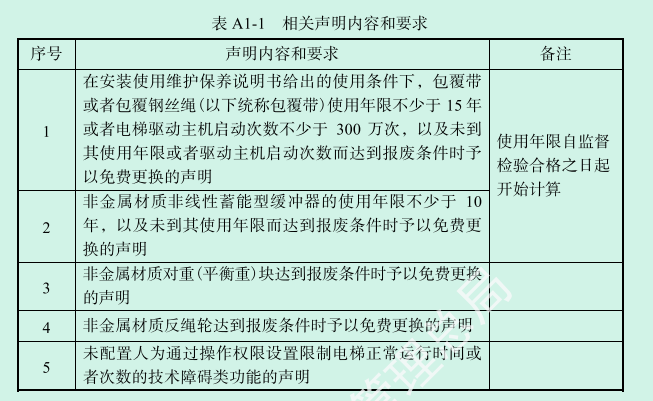 电梯类型为自动扶梯或自动人行道、杂物电梯时，应提供根据改造或者重大修理情况增补的相关安装、使用、维护保养说明和应急救援说明。注2、改造或重大修理质量证明文件应包含的内容电梯的设备品种、使用登记证编号、型号、主要技术参数，施工单位的《特种设备生产许可证》编号、改造或重大修理竣工日期、电梯符合相关安全技术规范的声明；加盖改造或重大修理单位公章或者检验专用章，并且注明签发日期。注：注1、安装使用维护保养说明书（补充件）的相关要求（1）电梯类型为直梯时，应提供根据改造或重大修理情况增补的相关安装、使用和维护保养说明（改造或重大修理涉及制动器的，有制动器的维护保养内容，如拆解、清洁、润滑、更换等），应急救援说明，以及符合表A1-1的相关声明（改造或重大修理涉及时）。电梯类型为自动扶梯或自动人行道、杂物电梯时，应提供根据改造或者重大修理情况增补的相关安装、使用、维护保养说明和应急救援说明。注2、改造或重大修理质量证明文件应包含的内容电梯的设备品种、使用登记证编号、型号、主要技术参数，施工单位的《特种设备生产许可证》编号、改造或重大修理竣工日期、电梯符合相关安全技术规范的声明；加盖改造或重大修理单位公章或者检验专用章，并且注明签发日期。注：注1、安装使用维护保养说明书（补充件）的相关要求（1）电梯类型为直梯时，应提供根据改造或重大修理情况增补的相关安装、使用和维护保养说明（改造或重大修理涉及制动器的，有制动器的维护保养内容，如拆解、清洁、润滑、更换等），应急救援说明，以及符合表A1-1的相关声明（改造或重大修理涉及时）。电梯类型为自动扶梯或自动人行道、杂物电梯时，应提供根据改造或者重大修理情况增补的相关安装、使用、维护保养说明和应急救援说明。注2、改造或重大修理质量证明文件应包含的内容电梯的设备品种、使用登记证编号、型号、主要技术参数，施工单位的《特种设备生产许可证》编号、改造或重大修理竣工日期、电梯符合相关安全技术规范的声明；加盖改造或重大修理单位公章或者检验专用章，并且注明签发日期。注：注1、安装使用维护保养说明书（补充件）的相关要求（1）电梯类型为直梯时，应提供根据改造或重大修理情况增补的相关安装、使用和维护保养说明（改造或重大修理涉及制动器的，有制动器的维护保养内容，如拆解、清洁、润滑、更换等），应急救援说明，以及符合表A1-1的相关声明（改造或重大修理涉及时）。电梯类型为自动扶梯或自动人行道、杂物电梯时，应提供根据改造或者重大修理情况增补的相关安装、使用、维护保养说明和应急救援说明。注2、改造或重大修理质量证明文件应包含的内容电梯的设备品种、使用登记证编号、型号、主要技术参数，施工单位的《特种设备生产许可证》编号、改造或重大修理竣工日期、电梯符合相关安全技术规范的声明；加盖改造或重大修理单位公章或者检验专用章，并且注明签发日期。注：注1、安装使用维护保养说明书（补充件）的相关要求（1）电梯类型为直梯时，应提供根据改造或重大修理情况增补的相关安装、使用和维护保养说明（改造或重大修理涉及制动器的，有制动器的维护保养内容，如拆解、清洁、润滑、更换等），应急救援说明，以及符合表A1-1的相关声明（改造或重大修理涉及时）。电梯类型为自动扶梯或自动人行道、杂物电梯时，应提供根据改造或者重大修理情况增补的相关安装、使用、维护保养说明和应急救援说明。注2、改造或重大修理质量证明文件应包含的内容电梯的设备品种、使用登记证编号、型号、主要技术参数，施工单位的《特种设备生产许可证》编号、改造或重大修理竣工日期、电梯符合相关安全技术规范的声明；加盖改造或重大修理单位公章或者检验专用章，并且注明签发日期。注：注1、安装使用维护保养说明书（补充件）的相关要求（1）电梯类型为直梯时，应提供根据改造或重大修理情况增补的相关安装、使用和维护保养说明（改造或重大修理涉及制动器的，有制动器的维护保养内容，如拆解、清洁、润滑、更换等），应急救援说明，以及符合表A1-1的相关声明（改造或重大修理涉及时）。电梯类型为自动扶梯或自动人行道、杂物电梯时，应提供根据改造或者重大修理情况增补的相关安装、使用、维护保养说明和应急救援说明。注2、改造或重大修理质量证明文件应包含的内容电梯的设备品种、使用登记证编号、型号、主要技术参数，施工单位的《特种设备生产许可证》编号、改造或重大修理竣工日期、电梯符合相关安全技术规范的声明；加盖改造或重大修理单位公章或者检验专用章，并且注明签发日期。注：注1、安装使用维护保养说明书（补充件）的相关要求（1）电梯类型为直梯时，应提供根据改造或重大修理情况增补的相关安装、使用和维护保养说明（改造或重大修理涉及制动器的，有制动器的维护保养内容，如拆解、清洁、润滑、更换等），应急救援说明，以及符合表A1-1的相关声明（改造或重大修理涉及时）。电梯类型为自动扶梯或自动人行道、杂物电梯时，应提供根据改造或者重大修理情况增补的相关安装、使用、维护保养说明和应急救援说明。注2、改造或重大修理质量证明文件应包含的内容电梯的设备品种、使用登记证编号、型号、主要技术参数，施工单位的《特种设备生产许可证》编号、改造或重大修理竣工日期、电梯符合相关安全技术规范的声明；加盖改造或重大修理单位公章或者检验专用章，并且注明签发日期。注：注1、安装使用维护保养说明书（补充件）的相关要求（1）电梯类型为直梯时，应提供根据改造或重大修理情况增补的相关安装、使用和维护保养说明（改造或重大修理涉及制动器的，有制动器的维护保养内容，如拆解、清洁、润滑、更换等），应急救援说明，以及符合表A1-1的相关声明（改造或重大修理涉及时）。电梯类型为自动扶梯或自动人行道、杂物电梯时，应提供根据改造或者重大修理情况增补的相关安装、使用、维护保养说明和应急救援说明。注2、改造或重大修理质量证明文件应包含的内容电梯的设备品种、使用登记证编号、型号、主要技术参数，施工单位的《特种设备生产许可证》编号、改造或重大修理竣工日期、电梯符合相关安全技术规范的声明；加盖改造或重大修理单位公章或者检验专用章，并且注明签发日期。注：注1、安装使用维护保养说明书（补充件）的相关要求（1）电梯类型为直梯时，应提供根据改造或重大修理情况增补的相关安装、使用和维护保养说明（改造或重大修理涉及制动器的，有制动器的维护保养内容，如拆解、清洁、润滑、更换等），应急救援说明，以及符合表A1-1的相关声明（改造或重大修理涉及时）。电梯类型为自动扶梯或自动人行道、杂物电梯时，应提供根据改造或者重大修理情况增补的相关安装、使用、维护保养说明和应急救援说明。注2、改造或重大修理质量证明文件应包含的内容电梯的设备品种、使用登记证编号、型号、主要技术参数，施工单位的《特种设备生产许可证》编号、改造或重大修理竣工日期、电梯符合相关安全技术规范的声明；加盖改造或重大修理单位公章或者检验专用章，并且注明签发日期。注：注1、安装使用维护保养说明书（补充件）的相关要求（1）电梯类型为直梯时，应提供根据改造或重大修理情况增补的相关安装、使用和维护保养说明（改造或重大修理涉及制动器的，有制动器的维护保养内容，如拆解、清洁、润滑、更换等），应急救援说明，以及符合表A1-1的相关声明（改造或重大修理涉及时）。电梯类型为自动扶梯或自动人行道、杂物电梯时，应提供根据改造或者重大修理情况增补的相关安装、使用、维护保养说明和应急救援说明。注2、改造或重大修理质量证明文件应包含的内容电梯的设备品种、使用登记证编号、型号、主要技术参数，施工单位的《特种设备生产许可证》编号、改造或重大修理竣工日期、电梯符合相关安全技术规范的声明；加盖改造或重大修理单位公章或者检验专用章，并且注明签发日期。注：注1、安装使用维护保养说明书（补充件）的相关要求（1）电梯类型为直梯时，应提供根据改造或重大修理情况增补的相关安装、使用和维护保养说明（改造或重大修理涉及制动器的，有制动器的维护保养内容，如拆解、清洁、润滑、更换等），应急救援说明，以及符合表A1-1的相关声明（改造或重大修理涉及时）。电梯类型为自动扶梯或自动人行道、杂物电梯时，应提供根据改造或者重大修理情况增补的相关安装、使用、维护保养说明和应急救援说明。注2、改造或重大修理质量证明文件应包含的内容电梯的设备品种、使用登记证编号、型号、主要技术参数，施工单位的《特种设备生产许可证》编号、改造或重大修理竣工日期、电梯符合相关安全技术规范的声明；加盖改造或重大修理单位公章或者检验专用章，并且注明签发日期。注：注1、安装使用维护保养说明书（补充件）的相关要求（1）电梯类型为直梯时，应提供根据改造或重大修理情况增补的相关安装、使用和维护保养说明（改造或重大修理涉及制动器的，有制动器的维护保养内容，如拆解、清洁、润滑、更换等），应急救援说明，以及符合表A1-1的相关声明（改造或重大修理涉及时）。电梯类型为自动扶梯或自动人行道、杂物电梯时，应提供根据改造或者重大修理情况增补的相关安装、使用、维护保养说明和应急救援说明。注2、改造或重大修理质量证明文件应包含的内容电梯的设备品种、使用登记证编号、型号、主要技术参数，施工单位的《特种设备生产许可证》编号、改造或重大修理竣工日期、电梯符合相关安全技术规范的声明；加盖改造或重大修理单位公章或者检验专用章，并且注明签发日期。注：注1、安装使用维护保养说明书（补充件）的相关要求（1）电梯类型为直梯时，应提供根据改造或重大修理情况增补的相关安装、使用和维护保养说明（改造或重大修理涉及制动器的，有制动器的维护保养内容，如拆解、清洁、润滑、更换等），应急救援说明，以及符合表A1-1的相关声明（改造或重大修理涉及时）。电梯类型为自动扶梯或自动人行道、杂物电梯时，应提供根据改造或者重大修理情况增补的相关安装、使用、维护保养说明和应急救援说明。注2、改造或重大修理质量证明文件应包含的内容电梯的设备品种、使用登记证编号、型号、主要技术参数，施工单位的《特种设备生产许可证》编号、改造或重大修理竣工日期、电梯符合相关安全技术规范的声明；加盖改造或重大修理单位公章或者检验专用章，并且注明签发日期。注：注1、安装使用维护保养说明书（补充件）的相关要求（1）电梯类型为直梯时，应提供根据改造或重大修理情况增补的相关安装、使用和维护保养说明（改造或重大修理涉及制动器的，有制动器的维护保养内容，如拆解、清洁、润滑、更换等），应急救援说明，以及符合表A1-1的相关声明（改造或重大修理涉及时）。电梯类型为自动扶梯或自动人行道、杂物电梯时，应提供根据改造或者重大修理情况增补的相关安装、使用、维护保养说明和应急救援说明。注2、改造或重大修理质量证明文件应包含的内容电梯的设备品种、使用登记证编号、型号、主要技术参数，施工单位的《特种设备生产许可证》编号、改造或重大修理竣工日期、电梯符合相关安全技术规范的声明；加盖改造或重大修理单位公章或者检验专用章，并且注明签发日期。